Stratford District Conservatives SUNDAY LUNCH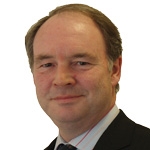 With Guest Speaker: Philip Seccombe, Police and Crime Commissioner for WarwickshireIn the Verona Suite, The Falcon Hotel,Stratford upon Avon, CV37 6HA(Please see overleaf)Sunday 8th October 2017, 12.30pm for 1.00pm Tickets available from:- Mary Berry Tel: 01789 298475Tickets £19.50                                                                      Raffle……………………………………………………………………………..Stratford Conservative Area LunchPlease complete and return to Mrs Mary Berry,  upon  or e-mail: maryfberry@sky.comPlease supply……tickets @ £19.50 each for the Stratford Area Lunch(Please make cheques payable to Stratford Area Conservatives)N.B to save postage no tickets are being issued but we will confirm by phone or email and keep a list.Name:………………………………………………………………………………Address:……………………………………………………………………………………Post Code…………………………Tel No:……………………………I/We would like to be seated with …………………..……………………………….If you would prefer the vegetarian option please tick the box □ and if you have any dietary requirements please tell us.Stratford Area LunchThis year our guest speaker is one of our own: Police and Crime Commissioner, Philip Seccombe.  Philip needs no introduction. He is well known all over the constituency as an activist who has helped in many wards, besides his own, and as a respected former District Councillor.  Many of us went the hustings to support his candidature for Police and Crime Commissioner and followed this by helping in his successful campaign to be elected.  It will be a great pleasure to listen to him as he gives his impressions of the work he has been doing.Stratford District Conservatives SUNDAY LUNCHWith Guest Speaker: Philip Seccombe, Police and Crime Commissioner for WarwickshireIn the Verona Suite, The Falcon Hotel,Stratford upon Avon, CV37 6HA(Please see overleaf)Sunday 8th October 2017, 12.30pm for 1.00pm Tickets available from:- Mary Berry Tel: 01789 298475Tickets £19.50                                                                      Raffle……………………………………………………………………………..Stratford Conservative Area LunchPlease complete and return to Mrs Mary Berry,  upon  or e-mail: maryfberry@sky.comPlease supply……tickets @ £19.50 each for the Stratford Area Lunch(Please make cheques payable to Stratford Area Conservatives)N.B to save postage no tickets are being issued but we will confirm by phone or email and keep a list.Name:………………………………………………………………………………Address:……………………………………………………………………………………Post Code…………………………Tel No:……………………………I/We would like to be seated with …………………..……………………………….If you would prefer the vegetarian option please tick the box □ and if you have any dietary requirements please tell us.Stratford Area LunchThis year our guest speaker is one of our own: Police and Crime Commissioner, Philip Seccombe.  Philip needs no introduction. He is well known all over the constituency as an activist who has helped in many wards, besides his own, and as a respected former District Councillor.  Many of us went the hustings to support his candidature for Police and Crime Commissioner and followed this by helping in his successful campaign to be elected.  It will be a great pleasure to listen to him as he gives his impressions of the work he has been doing.